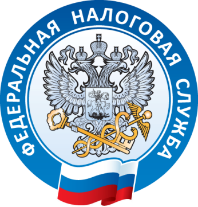 УФНС РОССИИ ПО ВОЛГОГРАДСКОЙ ОБЛАСТИЛЕГАЛИЗАЦИЯ ТРУДОВЫХ ОТНОШЕНИЙЕсли Вам не безразлично Ваше будущее, Вы хотите получать полный объем социальных гарантий, Вам важен размер будущей трудовой пенсии –ВЫ ДОЛЖНЫ ОТСТАИВАТЬ СВОИ ЗАКОННЫЕ ПРАВА! 
Негативные последствия для работника, получающего "серую" зарплату:1. Получение лишь "белой" части зарплаты в случае любого конфликта с работодателем;2. Неполучение в полном объеме отпускных, расчетных при увольнении;3. Оплата больничного листа, исходя из "белой", то есть официальной части заработной платы;4. Почти полное лишение социальных гарантий, связанных с сокращением, обучением, рождением ребенка;5. Отказ в получении необходимого Вам кредита в банке;6. Отказ в выдаче визы;7. Назначение трудовой пенсии из расчета официальной заработной платы;8. Административная (возможно уголовная ответственность) за незадекларированные доходы;9. Отсутствие компенсации в случае производственного травматизма и т.д.Получая заработную плату в "конвертах" или "серую" зарплату сегодня, Вы лишены возможности получать в полном объеме пособия по временной нетрудоспособности, по беременности и родам, по уходу за ребенком, отпускные, пособия при увольнении, трудовую пенсию.Что можно сделать работнику сейчас?1.    Обязать работодателя оформить трудовые отношения в соответствии со статьей 15 Трудового кодекса Российской Федерации, в частности указав оплату за выполнение трудовой функции (работы по должности в соответствии со штатным расписанием, профессии, специальности с указанием квалификации; конкретного вида поручаемой работнику работы).2.    Обязать работодателя в письменном виде перечислять зарплату на зарплатную банковскую карту в полном размере, включая премиальные и иные выплаты (указывая в заявлении размер ежемесячной выплаты), с уведомлением о возможном декларировании дохода в налоговой инспекции на суммы, отличающиеся по расчётным ведомостям. Заявление можно зарегистрировать в организации (2-й экземпляр заявления с отметкой о получении должен остаться у Вас), либо направить по почте ценным письмом с уведомлением и описью вложения (содержания заявления). В этих случаях Ваше заявление станет письменным фактом выплаты «серой» зарплаты и Вашим оружием при наступлении негативных последствий для Вас.3.     Сообщить о факте выплат "серой" зарплаты — "возможной" неуплате Вашим налоговым агентом (работодателем) подоходного налога с вашей зарплаты в налоговые органы (в письменной форме) по месту нахождения организации. Привлекать Вас к ответственности не будут. Ведь обязанность по уплате налога лежит на работодателе.4.    Обратиться в органы прокуратуры с жалобой о недоплатах страховых взносов в Пенсионный фонд. О размере страховых взносов можно узнать в территориальном Управлении Пенсионного фонда, обратившись с заявлением о выдаче выписки из индивидуального лицевого счета (1 раз в год предоставляется бесплатно), либо на портале www.gosuslugi.ru.Если работодатель не реагирует на Ваши требования, за защитой трудовых прав Вы можете обратиться:в Государственную инспекцию труда в Волгоградской области (по адресу: 400001, г. Волгоград, ул. Рабоче-Крестьянская, 16, номер телефона «горячей линии» (8442) 97-21-52, адрес электронной почты: git34@rostrud.ru);в прокуратуру по месту нахождения работодателя (адрес Прокуратуры Волгоградской области: 400066, г.Волгоград, ул. Историческая, 124, тел. (8442) 53-40-68);в суд за взысканием причитающихся сумм в порядке индивидуального трудового спора;в Федеральную службу по труду и занятости (Роструд), написав заявление на сайте "Онлайн Инспекция.РФ"Для защиты своих интересов следует руководствоваться статьей 352 Трудового кодекса Российской Федерации, согласно которой Вы имеете право на самозащиту, судебную защиту и другие способы защиты.Вам обязательно помогут!Помните!     "Белая" заработная плата – это Ваши настоящие и будущие социальные гарантии.Ваше молчаливое согласие позволяет недобросовестным работодателям использовать сложившуюся ситуацию в своих интересах и недоплачивать налоги в бюджетную систему и внебюджетные фонды.Телефон "горячей линии" комитета по труду и занятости населения Волгоградской области:  8 (8442) 30-99-60."Почта доверия" комитета по труду и занятости населения Волгоградской области: trud@volganet.ru.